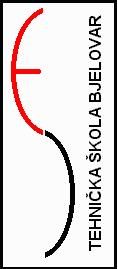 Bjelovar, 30. kolovoza 2021.Raspored razreda 6. rujna 2021.Molimo da učenici prvog razreda pred školom pričekaju svoje razrednike koji će ih uvesti u školu.Razredni odjelZanimanjeVrijemeRazrednik/caUčionicaI. Aračunalni tehničar za strojarstvo8.00Bojan Horvat40I. Belektrotehničar8.05Ana Barušić Nadilo41I. Ctehničar za računalstvo8.10Josip Franjić42I. Dgrađevinski tehničar8.15Zvonimir Mesić43II. Aračunalni tehničar za strojarstvo10.00Ivan Tudić40II. Belektrotehničar10.00Nasta Kos41II. Ctehničar za računalstvo10.00Anita  Karlovac42II. Dgrađevinski tehničar10.00Tatjana Marušić43III. Aračunalni tehničar za strojarstvo10.00Željko Varga44III. Belektrotehničar10.00Matija Ipša45III. Ctehničar za računalstvo10.00Ružica Kuštić Melkić46III.Dgrađevinski tehničar10.00Tanja Sukser Jajaš33IV. Aračunalni tehničar za strojarstvo8.30Petra Čiček Pomper44IV. Belektrotehničar8.30Robert Herčeki45IV. Ctehničar za računalstvo8.30Ivana Cikoja46IV. Dgrađevinski tehničar8.30Ivana Plh Bosanac33